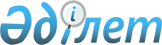 О внесении изменений и дополнения в решение маслихата от 21 декабря 2011 года № 303 "О районном бюджете Амангельдинского района на 2012-2014 годы"Решение маслихата Амангельдинского района Костанайской области от 18 мая 2012 года № 42. Зарегистрировано Управлением юстиции Амангельдинского района Костанайской области 23 мая 2012 года № 9-6-149

      В соответствии со статьей 109 Бюджетного кодекса Республики Казахстан от 4 декабря 2008 года и статьей 6 Закона Республики Казахстан от 23 января 2001 года "О местном государственном управлении и самоуправлении в Республике Казахстан" Амангельдинский районный маслихат РЕШИЛ:



      1. Внести в решение маслихата "О районном бюджете Амангельдинского района на 2012-2014 годы" от 21 декабря 2011 года № 303 (зарегистрировано в Реестре государственной регистрации нормативных правовых актов за № 9-6-138, опубликованное 13 января 2012 года в газете "Аманкелді арайы") следующие изменения и дополнение:



      пункт 1 указанного решения изложить в новой редакции:

      "1. Утвердить бюджет Амангельдинского района на 2012-2014 годы согласно приложениям 1, 2 и 3 соответственно, в том числе на 2012 год в следующих объемах:



      1) доходы – 1758512,0 тысяча тенге, в том числе по:

      налоговым поступлениям – 150871,0 тысяча тенге;

      неналоговым поступлениям – 10451,0 тысяча тенге;

      поступлениям трансфертов – 1597190,0 тысяча тенге;

      2) затраты – 1766441,4 тысяча тенге;

      3) чистое бюджетное кредитование – 109129,2 тысяча тенге;

      бюджетные кредиты – 113837,2 тысяча тенге;

      погашение бюджетных кредитов – 4708,0 тысяча тенге.

      4) сальдо по операциям с финансовыми активами – 0,0 тысяча тенге;

      5) дефицит (профицит) бюджета – - 117058,6 тысяча тенге;

      6) финансирование дефицита (использования профицита) бюджета – 117058,6 тысяча тенге.";



      абзац пятый пункта 2 указанного решения изложить в новой редакции:

      "на укрепление материально - технической базы организаций образования – 4200,0 тысяча тенге.";



      пункт 2 указанного решения дополнить абзацем шесть следующего содержания:

      "на возмещение владельцам стоимости изымаемых и уничтожаемых больных животных, продуктов и сырья животного происхождения – 7500,0 тысяч тенге.";



      приложение 1, 5 к указанному решению изложить в новой редакции согласно приложениям 1, 2 к настоящему решению.



      2. Настоящее решение вводится в действие с 1 января 2012 года.      Председатель

      внеочередной сессии                        Дауитбаев Б.      Секретарь

      районного маслихата                        Саматов А.      СОГЛАСОВАНО:      Начальник государственного

      учреждения "Отдел экономики

      и бюджетного планирования

      Амангельдинского района"

      __________ Т. Карбозов

Приложение 1      

к решению маслихата   

от "18" мая 2012 года  

№ 42          Приложение 1      

к решению маслихата   

от 21 декабря 2011 года  

№ 303          Районный бюджет Амангельдинского района на 2012 год

Приложение 2      

к решению маслихата   

от "18" мая 2012 года  

№ 42          Приложение 5      

к решению маслихата   

от 21 декабря 2011 года  

№ 303          Перечень бюджетных программ поселков, аулы (сел), аульных (сельских)округов Амангельдинского района на 2012 год
					© 2012. РГП на ПХВ «Институт законодательства и правовой информации Республики Казахстан» Министерства юстиции Республики Казахстан
				КатегорияКатегорияКатегорияКатегорияКатегорияСумма,

тысяч

тенгеКлассКлассКлассКлассСумма,

тысяч

тенгеПодклассПодклассПодклассСумма,

тысяч

тенгеСпецификаСпецификаСумма,

тысяч

тенгеНаименованиеСумма,

тысяч

тенгеIІ.Доходы1758512,0100000Налоговые поступления150871,0101000Подоходный налог73423,0101200Индивидуальный подоходный налог73423,0103100Социальный налог62615,0104000Hалоги на собственность11226,0104100Hалоги на имущество2885,0104300Земельный налог1107,0104400Hалог на транспортные средства5387,0104500Единый земельный налог1847,0105000Внутренние налоги на товары,

работы и услуги2527,0105200АКЦИЗЫ822,0105300Поступления за использование

природных и других ресурсов878,0105400Сборы за ведение предприниматель-

ской и профессиональной деятель-

ности827,010800Обязательные платежи,

взимаемые за совершение юридичес-

ки значимых действий и (или)

выдачу документов уполномоченными

на то государственными органами

или должностными лицами1080,0200000Неналоговые поступления10451,0201000Доходы от государственной собст-

венности3193,0201500Доходы от аренды имущества,

находящегося в государственной

собственности3193,0206000Прочие неналоговые поступления7258,0400000Поступления трансфертов1597190,0402000Трансферты из вышестоящих органов

государственного управления1597190,0Функциональная группаФункциональная группаФункциональная группаФункциональная группаФункциональная группаСумма,

тысяч

тенгеФункциональная подгруппаФункциональная подгруппаФункциональная подгруппаФункциональная подгруппаСумма,

тысяч

тенгеАдминистратор бюджетных программАдминистратор бюджетных программАдминистратор бюджетных программСумма,

тысяч

тенгеПрограммаПрограммаСумма,

тысяч

тенгеНаименованиеСумма,

тысяч

тенгеІІ.Затраты1766441,41Государственные услуги общего

характера197035,91Представительные,

исполнительные и другие органы,

выполняющие общие функции

государственного управления178727,6112Аппарат маслихата района

(города областного значения)11761,3001Услуги по обеспечению деятельности

маслихата района (города

областного значения)11761,3122Аппарат акима района

(города областного значения)70797,0001Услуги по обеспечению деятельности

акима района (города

областного значения)67147,0003Капитальные расходы государствен-

ного органа3650,0123Аппарат акима района в городе,

города районного значения,

поселка, аула (села), аульного

(сельского) округа96169,3001Услуги по обеспечению деятельности

акима района в городе, города

районного значения, поселка, аула

(села), аульного (сельского) округа92359,3022Капитальные расходы государствен-

ного органа3810,02Финансовая деятельность10407,3452Отдел финансов района (города

областного значения)10407,3001Услуги по реализации государствен-

ной политики в области исполнения

бюджета района (города

областного значения) и управления

коммунальной собственностью района

(города областного значения)9710,3004Организация работы по выдаче

разовых талонов и обеспечение

полноты сбора сумм от реализации

разовых талонов447,0010Приватизация, управление

коммунальным имуществом,

постприватизационная деятельность

и регулирование споров,

связанных с этим200,0018Капитальные расходы государствен-

ного органа50,05Планирование и статистическая

деятельность7901,0453Отдел экономики и бюджетного плани-

рования района (города

областного значения)7901,0001Услуги по реализации государствен-

ной политики в области формирования

и развития экономической политики,

системы государственного

планирования и управления района

(города областного значения)7901,02Оборона1703,01Военные нужды1703,0122Аппарат акима района (города

областного значения)1703,0005Мероприятия в рамках исполнения

всеобщей воинской обязанности1703,04Образование1035388,31Дошкольное воспитание и обучение66514,0464Отдел образования района (города

областного значения)66514,0009Обеспечение дошкольного воспитания

и обучения66029,0021Увеличение размера доплаты за

квалификационную категорию

воспитателям дошкольных организаций

образования за счет трансфертов

из республиканского бюджета485,02Начальное, основное среднее и общее

среднее образование822255,3464Отдел образования района (города

областного значения)822255,3003Общеобразовательное обучение790536,3006Дополнительное образование для

детей16213,0064Увеличение размера доплаты за

квалификационную категорию учителям

школ за счет трансфертов из

республиканского бюджета15506,09Прочие услуги в области образования146619,0464Отдел образования района (города

областного значения)27222,0001Услуги по реализации

государственной политики на местном

уровне в области образования8976,0005Приобретение и доставка учебников,

учебно-методических комплексов для

государственных учреждений

образования района (города

областного значения)10572,0012Капитальные расходы

государственного органа1800,0015Ежемесячные выплаты денежных

средств опекунам (попечителям) на

содержание ребенка-сироты

(детей-сирот), и ребенка (детей),

оставшегося без попечения родителей

за счет трансфертов из

республиканского бюджета4274,0020Обеспечение оборудованием,

программным обеспечением

детей-инвалидов, обучающихся на

дому за счет трансфертов из

республиканского бюджета1600,0472Отдел строительства, архитектуры и

градостроительства района (города

областного значения)119397,0467037Строительство и реконструкция

объектов образования119397,06Социальная помощь и социальное

обеспечение142660,02Социальная помощь115930,2451Отдел занятости и социальных

программ района (города областного

значения)115930,2002Программа занятости29048,0005Государственная адресная социальная

помощь11135,2006Оказание жилищной помощи250,0007Социальная помощь отдельным

категориям нуждающихся граждан по

решениям местных представительных

органов8000,0010Материальное обеспечение

детей-инвалидов, воспитывающихся и

обучающихся на дому233,0014Оказание социальной помощи

нуждающимся гражданам на дому3297,0016Государственные пособия на детей

до 18 лет54300,0017Обеспечение нуждающихся инвалидов

обязательными гигиеническими

средствами и предоставление услуг

специалистами жестового языка,

индивидуальными помощниками в

соответствии с индивидуальной

программой реабилитации инвалида750,0023Обеспечение деятельности центров

занятости населения8917,09Прочие услуги в области социальной

помощи и социального обеспечения17245,0451Отдел занятости и социальных

программ района (города областного

значения)17245,0001Услуги по реализации

государственной политики на местном

уровне в области обеспечения

занятости и реализации социальных

программ для населения15895,0011Оплата услуг по зачислению, выплате

и доставке пособий и других

социальных выплат1200,0021Капитальные расходы

государственного органа150,07Жилищно-коммунальное хозяйство191536,51Жилищное хозяйство176807,5458Отдел жилищно-коммунального

хозяйства, пассажирского транспорта

и автомобильных дорог района

(города областного значения)704,0003Организация сохранения

государственного жилищного фонда704,0472Отдел строительства, архитектуры и

градостроительства района (города

областного значения)2699,5003Проектирование, строительство и

(или) приобретение жилья

государственного коммунального

жилищного фонда2699,5455Отдел культуры и развития языков

района (города областного значения)173404,0024Ремонт объектов в рамках развития

сельских населенных пунктов по

Программе занятости 2020173404,02Коммунальное хозяйство3650,0458Отдел жилищно-коммунального

хозяйства, пассажирского транспорта

и автомобильных дорог района

(города областного значения)3650,0029Развитие системы водоснабжения3650,03Благоустройство населенных пунктов11079,0123Аппарат акима района в городе,

города районного значения, поселка,

аула (села), аульного (сельского)

округа11079,0008Освещение улиц населенных пунктов4200,0009Обеспечение санитарии населенных

пунктов1800,0011Благоустройство и озеленение

населенных пунктов5079,08Культура, спорт, туризм и

информационное пространство82353,21Деятельность в области культуры31919,6455Отдел культуры и развития языков

района (города областного значения)31919,6003Поддержка культурно-досуговой

работы31919,62Спорт2089,0465Отдел физической культуры и спорта

района (города областного значения)2089,0006Проведение спортивных соревнований

на районном (города областного

значения) уровне345,0007Подготовка и участие членов сборных

команд района (города областного

значения) по различным видам спорта

на областных спортивных

соревнованиях1744,03Информационное пространство35104,3455Отдел культуры и развития языков

района (города областного значения)33404,3006Функционирование районных

(городских) библиотек33404,3456Отдел внутренней политики района

(города областного значения)1700,0002Услуги по проведению

государственной информационной

политики через газеты и журналы1500,0005Услуги по проведению

государственной информационной

политики через телерадиовещание200,09Прочие услуги по организации

культуры, спорта, туризма и

информационного пространства13240,3455Отдел культуры и развития языков

района (города областного значения)5334,0001Услуги по реализации

государственной политики на местном

уровне в области развития языков и

культуры5334,0456Отдел внутренней политики района

(города областного значения)4300,0001Услуги по реализации

государственной политики на местном

уровне в области информации,

укрепления государственности и

формирования социального оптимизма

граждан4100,0003Реализация мероприятий в сфере

молодежной политики200,0465Отдел физической культуры и спорта

района (города областного значения)3606,3001Услуги по реализации

государственной политики на местном

уровне в сфере физической культуры

и спорта3606,310Сельское, водное, лесное, рыбное

хозяйство, особо охраняемые

природные территории, охрана

окружающей среды и животного мира,

земельные отношения48064,41Сельское хозяйство29053,1473Отдел ветеринарии района (города

областного значения)16811,1001Услуги по реализации

государственной политики на местном

уровне в сфере ветеринарии6792,3006Организация санитарного убоя

больных животных1000,0007Организация отлова и уничтожения

бродячих собак и кошек500,0008Возмещение владельцам стоимости

изымаемых и уничтожаемых больных

животных, продуктов и сырья

животного происхождения7500,0010Проведение мероприятий по

идентификации сельскохозяйственных

животных1018,8454Отдел предпринимательства и

сельского хозяйства района (города

областного значения)12242,0099Реализация мер по оказанию

социальной поддержки специалистов12242,06Земельные отношения6142,3463Отдел земельных отношений района

(города областного значения)6142,3001Услуги по реализации

государственной политики в области

регулирования земельных отношений

на территории района (города

областного значения)6142,39Прочие услуги в области сельского,

водного, лесного, рыбного

хозяйства, охраны окружающей среды

и земельных отношений12869,0473Отдел ветеринарии района (города

областного значения)12869,0011Проведение противоэпизоотических

мероприятий12869,011Промышленность, архитектурная,

градостроительная и строительная

деятельность8896,52Архитектурная, градостроительная и

строительная деятельность8896,5472Отдел строительства, архитектуры и

градостроительства района (города

областного значения)8896,5001Услуги по реализации

государственной политики в области

строительства, архитектуры и

градостроительства на местном

уровне7596,5015Капитальные расходы

государственного органа1300,012Транспорт и коммуникации41800,01Автомобильный транспорт41800,0458Отдел жилищно-коммунального

хозяйства, пассажирского транспорта

и автомобильных дорог района

(города областного значения)41800,0023Обеспечение функционирования

автомобильных дорог41800,013Прочие21410,39Прочие21410,3123Аппарат акима района в городе,

города районного значения, поселка,

аула (села), аульного (сельского)

округа2335,0040Реализация мероприятий для решения

вопросов обустройства аульных

(сельских) округов в реализацию

мер по содействию экономическому

развитию регионов в рамках

Программы "Развитие регионов" за

счет целевых трансфертов из

республиканского бюджета2335,0452Отдел финансов района (города

областного значения)1613,0012Резерв местного исполнительного

органа района (города областного

значения)1613,0458Отдел жилищно-коммунального

хозяйства, пассажирского транспорта

и автомобильных дорог района

(города областного значения)6374,0001Услуги по реализации

государственной политики на

местном уровне в области

жилищно-коммунального хозяйства,

пассажирского транспорта и

автомобильных дорог6374,0454Отдел предпринимательства и

сельского хозяйства района (города

областного значения)11088,3001Услуги по реализации

государственной политики на местном

уровне в области развития

предпринимательства, промышленности

и сельского хозяйства10888,3007Капитальные расходы

государственного органа200,015Трансферты5078,11Трансферты5078,1452Отдел финансов района (города

областного значения)5078,1006Возврат неиспользованных

(недоиспользованных) целевых

трансфертов2947,1024Целевые текущие трансферты в

вышестоящие бюджеты в связи с

передачей функций государственных

органов из нижестоящего уровня

государственного управления в

вышестоящий2131,0ІІІ. Чистое бюджетное кредитование109129,2КатегорияКатегорияКатегорияКатегорияКатегорияСумма,

тысяч

тенгеКлассКлассКлассКлассСумма,

тысяч

тенгеПодклассПодклассПодклассСумма,

тысяч

тенгеСпецификаСпецификаСумма,

тысяч

тенгеНаименованиеСумма,

тысяч

тенге10Сельское, водное, лесное, рыбное

хозяйство, особо охраняемые

природные территории, охрана

окружающей среды и животного мира,

земельные отношения113837,21Сельское хозяйство113837,2454Отдел предпринимательства и

сельского хозяйства района (города

областного значения)113837,29Бюджетные кредиты для реализации

мер социальной поддержки

специалистов113837,25Погашение бюджетных кредитов4708,001Погашение бюджетных кредитов4708,01Погашение бюджетных кредитов,

выданных из государственного

бюджета4708,013Погашение бюджетных кредитов,

выданных из местного бюджета

физическим лицам4708,0V. Дефицит (профицит) бюджета-117058,6VI. Финансирование дефицита

(использование профицита) бюджета117058,6Функциональная группаФункциональная группаФункциональная группаФункциональная группаФункциональная группаСумма,

тысяч

тенгеФункциональная подгруппаФункциональная подгруппаФункциональная подгруппаФункциональная подгруппаСумма,

тысяч

тенгеАдминистратор бюджетных программАдминистратор бюджетных программАдминистратор бюджетных программСумма,

тысяч

тенгеПодпрограммаПодпрограммаСумма,

тысяч

тенгеНаименованиеСумма,

тысяч

тенге1Государственные услуги общего

характера92359,31Представительные, исполнительные и

другие органы, выполняющие общие

функции государственного управления92359,3123Аппарат акима Амантогайского

аульного округа6813,3001Услуги по обеспечению деятельности

акима района в городе, города

районного значения, поселка, аула

(села), аульного (сельского) округа6813,3123Аппарат акима села Амангельды14547,3001Услуги по обеспечению деятельности

акима района в городе, города

районного значения, поселка, аула

(села), аульного (сельского) округа13337,3022Капитальные расходы государственных

органов1210,0123Аппарат акима аула Аксай6093,3001Услуги по обеспечению деятельности

акима района в городе, города

районного значения, поселка, аула

(села), аульного (сельского) округа6093,3123Аппарат акима аула Тасты6846,3001Услуги по обеспечению деятельности

акима района в городе, города

районного значения, поселка, аула

(села), аульного (сельского) округа6846,3123Аппарат акима Кабыргинского

аульного округа6017,0001Услуги по обеспечению деятельности

акима района в городе, города

районного значения, поселка, аула

(села), аульного (сельского) округа6017,0123Аппарат акима Есирского аульного

округа7079,3001Услуги по обеспечению деятельности

акима района в городе, города

районного значения, поселка, аула

(села), аульного (сельского) округа7079,3123Аппарат акима аула Уштогай6603,0001Услуги по обеспечению деятельности

акима района в городе, города

районного значения, поселка, аула

(села), аульного (сельского) округа6603,0123Аппарат акима Кумкешуского аульного

округа6550,0001Услуги по обеспечению деятельности

акима района в городе, города

районного значения, поселка, аула

(села), аульного (сельского) округа6550,0123Аппарат акима Байгабылского

аульного округа6872,3001Услуги по обеспечению деятельности

акима района в городе, города

районного значения, поселка, аула

(села), аульного (сельского) округа6872,3123Аппарат акима Карасуского аульного

округа7729,0001Услуги по обеспечению деятельности

акима района в городе, города

районного значения, поселка, аула

(села), аульного (сельского) округа7729,0123Аппарат акима Карынсалдинского

аульного округа7681,3001Услуги по обеспечению деятельности

акима района в городе, города

районного значения, поселка, аула

(села), аульного (сельского) округа6381,3022Капитальные расходы государственных органов1300,0123Аппарат акима аула Степняк5511,6001Услуги по обеспечению деятельности

акима района в городе, города

районного значения, поселка, аула

(села), аульного (сельского) округа5511,6123Аппарат акима Урпекского аульного

округа7825,6001Услуги по обеспечению деятельности

акима района в городе, города

районного значения, поселка, аула

(села), аульного (сельского) округа6525,6022Капитальные расходы государственных

органов1300,07Жилищно-коммунальное хозяйство11079,03Благоустройство населенных пунктов11079,0123Аппарат акима села Амангельды10809,0008Освещение улиц населенных пунктов3930,0009Обеспечение санитарии населенных

пунктов1800,0011Благоустройство и озеленение

населенных пунктов5079,0123Аппарат акима Урпекского аульного

округа100008Освещение улиц населенных пунктов100123Аппарат акима Байгабылского

аульного округа70008Освещение улиц населенных пунктов70123Аппарат акима Амантогайского

аульного округа100008Освещение улиц населенных пунктов10013Прочие2335,09Прочие2335,0123Аппарат акима села Амангельды1335,0040Реализация мероприятий для решения

вопросов обустройства аульных

(сельских) округов в реализацию мер

по содействию экономическому

развитию регионов в рамках

Программы "Развитие регионов" за

счет целевых трансфертов из

республиканского бюджета1335,0123Аппарат акима Урпекского аульного

округа500,0040Реализация мероприятий для решения

вопросов обустройства аульных

(сельских) округов в реализацию мер

по содействию экономическому

развитию регионов в рамках

Программы "Развитие регионов" за

счет целевых трансфертов из

республиканского бюджета500,0123Аппарат акима Байгабылского

аульного округа500,0040Реализация мероприятий для решения

вопросов обустройства аульных

(сельских) округов в реализацию мер

по содействию экономическому

развитию регионов в рамках

Программы "Развитие регионов" за

счет целевых трансфертов из

республиканского бюджета500,0